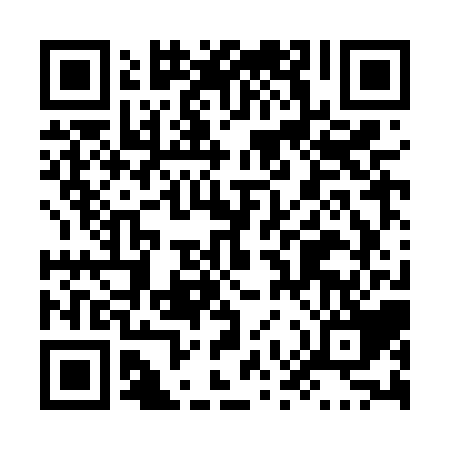 Ramadan times for Boscobel, Quebec, CanadaMon 11 Mar 2024 - Wed 10 Apr 2024High Latitude Method: Angle Based RulePrayer Calculation Method: Islamic Society of North AmericaAsar Calculation Method: HanafiPrayer times provided by https://www.salahtimes.comDateDayFajrSuhurSunriseDhuhrAsrIftarMaghribIsha11Mon5:485:487:0912:595:016:516:518:1212Tue5:465:467:0712:595:036:526:528:1413Wed5:445:447:0512:595:046:546:548:1514Thu5:425:427:0312:595:056:556:558:1615Fri5:405:407:0112:585:066:566:568:1816Sat5:385:386:5912:585:076:586:588:1917Sun5:365:366:5712:585:086:596:598:2118Mon5:345:346:5512:575:097:007:008:2219Tue5:325:326:5412:575:107:027:028:2320Wed5:305:306:5212:575:117:037:038:2521Thu5:285:286:5012:575:127:047:048:2622Fri5:265:266:4812:565:137:057:058:2823Sat5:245:246:4612:565:147:077:078:2924Sun5:225:226:4412:565:157:087:088:3125Mon5:195:196:4212:555:167:097:098:3226Tue5:175:176:4012:555:177:117:118:3427Wed5:155:156:3812:555:187:127:128:3528Thu5:135:136:3612:545:197:137:138:3729Fri5:115:116:3512:545:207:157:158:3830Sat5:095:096:3312:545:217:167:168:4031Sun5:075:076:3112:545:227:177:178:411Mon5:055:056:2912:535:237:187:188:432Tue5:035:036:2712:535:237:207:208:443Wed5:015:016:2512:535:247:217:218:464Thu4:584:586:2312:525:257:227:228:475Fri4:564:566:2112:525:267:247:248:496Sat4:544:546:1912:525:277:257:258:517Sun4:524:526:1812:525:287:267:268:528Mon4:504:506:1612:515:297:287:288:549Tue4:484:486:1412:515:307:297:298:5510Wed4:464:466:1212:515:317:307:308:57